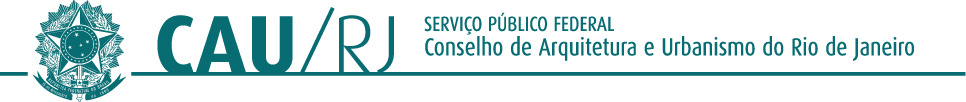 Anexo II – DECLARAÇÃO DE CORRESIDÊNCIAEDITAL 01/2022 “PRÊMIO PERSONALIDADE DO ANO NO INTERIOR - CAU/RJ”Eu, (nome completo)			, inscrito (a) no RG sob o nº	, expedido pelo (a)		, inscrito no Cadastro de Pessoa Física (CPF) sob o nº		na falta de documentos para comprovação de residência, amparado e sob as penas da Lei nº 7.115 de 29 de agosto de 1983, DECLARO que resido no endereço:  				Cidade	CEP	UF	.Neste mesmo ato, comprometo-me e assumo a responsabilidade de comunicar ao Conselho de Arquitetura e Urbanismo do Rio de Janeiro (CAU/RJ) sobre qualquer alteração referente às informações prestadas nesta declaração e apresentar a documentação comprobatória. Declaro ainda, estar ciente de que a falsidade da presente declaração pode implicar em sansão penal prevista no Art. 299 do Código Penal.(cidade)	, (dia)	, de (mês)	de (ano)	.Nome do requerente:  	Assinatura:  	www.caurj.gov.br / Conselho de Arquitetura e Urbanismo do Rio de Janeiro